October 2016 Wilkins Cheer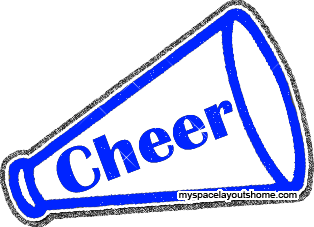 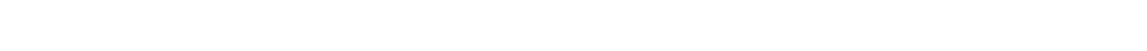 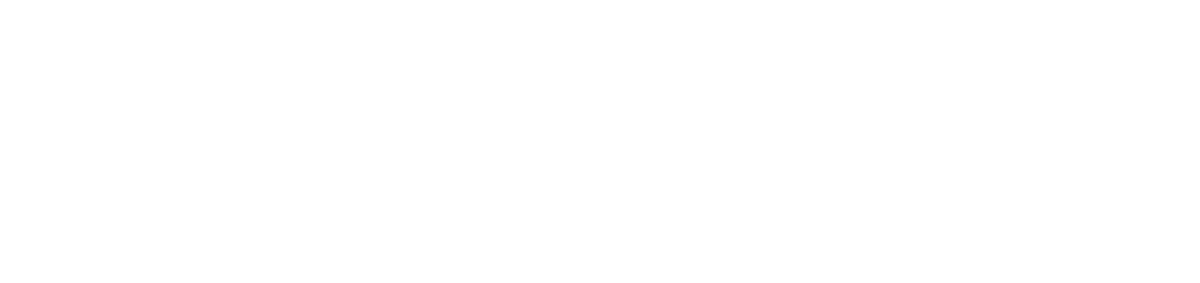 SundayMondayTuesdayWednesdayThursdayFridaySaturday12345678Cheer Clinic  (2:45pm-4:30pm)Cheer clinic (2:45pm-4:30pm)Cheer TryoutsNew Team Meeting (2:45pm-3:30pm) in Room 2089101112131415No School- Columbus DayFirst Practice: 2:5pm-5:00pm in South Gym16171819202122Cheer Practice: 2:45pm-5:00pm in South GymCheer Practice: 2:45pm-5:00pm in North Gym23242526272829Cheer Practice: 2:45pm-5:00pm in South GymCheer Practice:2:45pm-5:00pm in North GymParent/ Teacher Conferences: No SchoolParent/Teacher Conferences: No School3031School Improvement Day: Early dismissal 